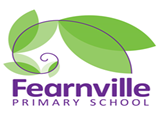                            Year 1 - Curriculum Overview LTP                           Year 1 - Curriculum Overview LTP                           Year 1 - Curriculum Overview LTP                           Year 1 - Curriculum Overview LTP                           Year 1 - Curriculum Overview LTP                           Year 1 - Curriculum Overview LTP                           Year 1 - Curriculum Overview LTP                           Year 1 - Curriculum Overview LTP                           Year 1 - Curriculum Overview LTPAutumn 1Autumn 2Spring 1Spring 1Spring 2Summer 1Summer 1Summer 2ThemeOur School (local area theme)What was school like in the past?(eg industrial museum trip)What was Christmas like in the past?(can be 1 week project)Victoria-Albert back to tradition of Christmas trees- Christmas traditionsLocal park project – local area, walk around the area visit at least six different parks (seasonal stroll, including plant growth, geography / science plant field trip)  and create a seasonal big book. ’Our School (local area theme)What was school like in the past?(eg industrial museum trip)What was Christmas like in the past?(can be 1 week project)Victoria-Albert back to tradition of Christmas trees- Christmas traditionsLocal park project – local area, walk around the area visit at least six different parks (seasonal stroll, including plant growth, geography / science plant field trip)  and create a seasonal big book. ’Cartwright HallWhy isCartwright hall important to Bradford?(local place)Lister ParkCan visit the art galleryExhibition Margaret Mc Millan  Significant person: Why is David Hockney important to Bradford?Cartwright Hall / Lister park – local park projectCartwright HallWhy isCartwright hall important to Bradford?(local place)Lister ParkCan visit the art galleryExhibition Margaret Mc Millan  Significant person: Why is David Hockney important to Bradford?Cartwright Hall / Lister park – local park projectCartwright HallWhy isCartwright hall important to Bradford?(local place)Lister ParkCan visit the art galleryExhibition Margaret Mc Millan  Significant person: Why is David Hockney important to Bradford?Cartwright Hall / Lister park – local park projectCastlesSimilarities and differences What was life like in a medieval castle?Visit Skipton Castle (mini project-study of Skipton) Significant person :Queen Victoria and Queen ElizabethLocal park -  park projectCastlesSimilarities and differences What was life like in a medieval castle?Visit Skipton Castle (mini project-study of Skipton) Significant person :Queen Victoria and Queen ElizabethLocal park -  park projectCastlesSimilarities and differences What was life like in a medieval castle?Visit Skipton Castle (mini project-study of Skipton) Significant person :Queen Victoria and Queen ElizabethLocal park -  park project                English Fiction / Non Fiction Texts Rosie’s Walk, Mr Grumpy’s Outing, My Body, Tiny KingOld BearPhonics  /reading  – Decoding, fluency and comprehension skillsHFWSFiction / Non Fiction Texts Rosie’s Walk, Mr Grumpy’s Outing, My Body, Tiny KingOld BearPhonics  /reading  – Decoding, fluency and comprehension skillsHFWSFiction / Non Fiction Texts David Hockney – Book, The Play Park ,Voce in the parkRecount/chronological Phonics  /reading  – fluency, comprehension – structure & language, inferenceFiction / Non Fiction Texts David Hockney – Book, The Play Park ,Voce in the parkRecount/chronological Phonics  /reading  – fluency, comprehension – structure & language, inferenceFiction / Non Fiction Texts David Hockney – Book, The Play Park ,Voce in the parkRecount/chronological Phonics  /reading  – fluency, comprehension – structure & language, inferenceFiction  / Non Fiction Texts Castles, Traditional tales, How castles were builtBean Diary, How Seeds Get AroundInstructions / story writingPhonics  /reading  – fluency, comprehension – structure & language, inferenceFiction  / Non Fiction Texts Castles, Traditional tales, How castles were builtBean Diary, How Seeds Get AroundInstructions / story writingPhonics  /reading  – fluency, comprehension – structure & language, inferenceFiction  / Non Fiction Texts Castles, Traditional tales, How castles were builtBean Diary, How Seeds Get AroundInstructions / story writingPhonics  /reading  – fluency, comprehension – structure & language, inferenceMathsPlace valueNumber bonds: Addition & SubtractionAddition & Subtraction within 10: Addition & SubtractionShape: 2D/3D and patternPlace valueNumber bonds: Addition & SubtractionAddition & Subtraction within 10: Addition & SubtractionShape: 2D/3D and patternPlace valueAddition & Subtraction within 20 LengthMassPlace valueAddition & Subtraction within 20 LengthMassPlace valueAddition & Subtraction within 20 LengthMassPlace valueAddition & Subtraction within 20 Multiplication and DivisionTime and MoneyPlace valueAddition & Subtraction within 20 Multiplication and DivisionTime and MoneyPlace valueAddition & Subtraction within 20 Multiplication and DivisionTime and MoneyScienceHumansRunning science theme: seasons/plants/scientific enquiryMaterials & their propertiesRunning science theme: seasons/plants / scientific enquiryAnimalsRunning science theme: seasons/plants / scientific enquiryPlants, living things, growthRunning science theme: seasons/plants / scientific enquiryPlants, living things, growthRunning science theme: seasons/plants / scientific enquiryAnimalsRunning science theme: seasons/plants / scientific enquiryPlants, living things, growthMaterials & their propertiesRunning science theme: seasons/plants / scientific enquiryPlants, living things, growthMaterials & their propertiesRunning science theme: seasons/plants / scientific enquiryPlants, living things, growthArt Landscape and cityscapes artFocus on colours and brushstrokes by famous artists. Observe art  - painting styles, colours, time of day, settingsIntroduce Hockney Hockney (significant artist)Paint in the style of…Focus on colours and brushstrokes by famous artists. Observe art  - painting styles, colours, time of day, settingsFocus on colours and brushstrokes by famous artists. Observe art  - painting styles, colours, time of day, settingsIntroduce Paul Kees – castle in the sky?View ExhibitionPaul Kees (significant artist)D.T.Introduce when houses are built, Shapes and features, combining  shapes Interior features, make models, evaluatePlayground structures, design, build and improve, evaluateRecreate playground model – class project on Lister ParkPlayground structures, design, build and improve, evaluateRecreate playground model – class project on Lister ParkSkipton Castle projectDesign purposeful, functional, appealing products for themselves and other users based on design criteriaSkipton Castle projectDesign purposeful, functional, appealing products for themselves and other users based on design criteriaSkipton Castle projectDesign purposeful, functional, appealing products for themselves and other users based on design criteriaGeography Our school grounds – maps/routes/features, aerial views, keysOur school grounds – maps/routes/features, aerial views, keysLocal park project – Lister park, maps, journeysLocal park project – Lister park, maps, journeysLocal park project – Lister park, maps, journeysGeography - (mini project-study of Skipton Castle ground and map workGeography - (mini project-study of Skipton Castle ground and map workGeography - (mini project-study of Skipton Castle ground and map workHistory What was school like in the past?(eg industrial museum trip)Compare then and now – historical enquiry using photos, etcLocal part project – features where we liveWhat was school like in the past?(eg industrial museum trip)Compare then and now – historical enquiry using photos, etcLocal part project – features where we liveWhy isCartwright hall important to Bradford?Why is David Hockney important?(significant person)Why isCartwright hall important to Bradford?Why is David Hockney important?(significant person)Why isCartwright hall important to Bradford?Why is David Hockney important?(significant person)What was life like in a medieval castle?Visit Skipton CastleQueen Victoria/ Elizabeth Kings and queens.  (build uponQueen Victoria and Queen ElizabethWhat was life like in a medieval castle?Visit Skipton CastleQueen Victoria/ Elizabeth Kings and queens.  (build uponQueen Victoria and Queen ElizabethWhat was life like in a medieval castle?Visit Skipton CastleQueen Victoria/ Elizabeth Kings and queens.  (build uponQueen Victoria and Queen ElizabethComputingData handlingMediaInfo LiteracyE-safetyComputer ScienceData handlingMediaInfo LiteracyE-safetyComputer ScienceData handlingMediaInfo LiteracyE-safetyComputer ScienceData handlingMediaInfo LiteracyE-safetyComputer ScienceData handlingMediaInfo LiteracyE-safetyComputer ScienceData handlingMediaInfo LiteracyE-safetyComputer ScienceData handlingMediaInfo LiteracyE-safetyComputer ScienceData handlingMediaInfo LiteracyE-safetyComputer ScienceSpanishGreetingsNameCountingBody partscoloursLabel pencil caseLabel roomsDays of the week2D shapesChristmas objectsFoodFamilyNumbersColoursClothesHair/eyesSpanish cultureClothesHair/eyesSpanish cultureObjectsMathsWeatherSeasonsAnimalsAnimalsPluralsFamous artAnimalsPluralsFamous artPEDanceGymnasticsBall gamesBall gamesBall gamesDance- medieval danceGymnasticsGymnasticsOutdoor PEBall skills Ball skills Team gamesTeam games / tacticsTeam games / tacticsAthleticsAthleticsAthleticsPSHEJigsaw – Healthy Me & Being Me in My WorldSchool Nurse – Our bodiesJigsaw – Healthy Me & Being Me in My WorldSchool Nurse – Our bodiesJigsaw – Celebrating Differences and Changing MeSchool Nurse – washing hands / germsJigsaw – Celebrating Differences and Changing MeSchool Nurse – washing hands / germsJigsaw – Celebrating Differences and Changing MeSchool Nurse – washing hands / germsJigsaw –Relationships &  Dreams & Golds & School Nurse – Our bodiesJigsaw –Relationships &  Dreams & Golds & School Nurse – Our bodiesJigsaw –Relationships &  Dreams & Golds & School Nurse – Our bodiesMusicAssembly songsInstrumental - weatherChristmas / Nativity songsInstrumental - weatherInstrumental - weatherInstrumental - weatherMeditation – linked to REMedieval musicMeditation – linked to REMedieval musicMeditation – linked to REMedieval musicRE RE new Bradford syllabus curriculumCan you tell what somebody believes by what they look like?RE new Bradford syllabus curriculumCan you tell what somebody believes by what they look like?RE new Bradford syllabus curriculumWhat is special to faith communities?RE new Bradford syllabus curriculumWhat is special to faith communities?RE new Bradford syllabus curriculumWhat is special to faith communities?RE new Bradford syllabus curriculumHow does what believers do show what they believe?RE new Bradford syllabus curriculumHow does what believers do show what they believe?RE new Bradford syllabus curriculumHow does what believers do show what they believe?